     БОЙОРОК                                                                   РАСПОРЯЖЕНИЕ        «24» апрель 2017 г                             №10                          «24»  апреля 2017 г1.Осужденного приговором Мирового суда с.Шаран  10.04.2017 по ст.264.1 года Данилова Ильдара Александровича  направить на разные работы для отбывания наказания   2.Ответственным за ведение ежедневного табеля с отражением отработанных часов и направления  табеля в уголовно- исполнительную инспекцию ответственным назначить специалиста  сельского поселения  Васильеву Д.Б.Глава сельского поселения                                                                        Базгиевский сельсовет                                                                Т.А.ЗакировБАШҠОРТОСТАН  РЕСПУБЛИКАҺЫШАРАН  РАЙОНЫ МУНИЦИПАЛЬ РАЙОНЫНЫҢБАЗГЫЯ АУЫЛ СОВЕТЫАУЫЛ БИЛӘМӘҺЕ БАШЛЫҒЫ452632,  Базгыя аулы, Үҙәк урам, 50                               тел.(34769) 2-42-35, e-mail:basgss@yandex.ru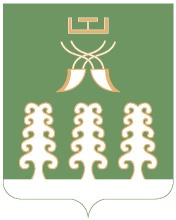 РЕСПУБЛИКА БАШКОРТОСТАНГЛАВА СЕЛЬСКОГО ПОСЕЛЕНИЯ БАЗГИЕВСКИЙ СЕЛЬСОВЕТ МУНИЦИПАЛЬНОГО РАЙОНА ШАРАНСКИЙ РАЙОН452632, c. Базгиево, ул.Центральная, 50         тел.(34769) 2-42-35, e-mail:basgss@yandex.ru